СПРАВКАпо результатам мониторинга готовности общеобразовательных организаций к полному переходу на электронную форму учета успеваемости по итогам 2016/2017 учебного годаВо исполнение приказа Комитета образования, культуры и спорта администрации города Кировска от 26.05.2017 № 245  «О проведении мониторинга готовности общеобразовательных организаций к полному переходу на электронную форму учета успеваемости по итогам 2016/2017 учебного года» общеобразовательными организациями г. Кировска  в срок до 25.06.2017 был проведен мониторинг готовности к полному переходу на электронную форму учета успеваемости (далее – мониторинг). Цель проведения: оценка готовности общеобразовательных организаций (далее – ОО) к полному переходу на безбумажное ведение учета успеваемости.Методы:-анализ самоценки готовности ОО к полному переходу на электронную форму учета успеваемости;-проверка размещения ОО на официальных сайтах нормативных документов, информации по обеспечению полного перехода на безбумажное ведение учета успеваемости;-анализ ведения классного журнала, выставления итоговых оценок и загрузки результатов ГИА в АИС «Электронная школа».Мониторинг готовности к полному переходу на электронную форму учета успеваемости осуществлялся ОО по методике, рекомендованной письмом Министерства образования и науки Мурманской области от 01.07.2015 № 17-09/5004 «О направлении комплекта примерных нормативных правовых актов, регламентирующих деятельность общеобразовательных организаций по переходу на электронную форму учета успеваемости». Основные проблемные моменты, выявленные ОО в ходе проведения мониторинга, рекомендации по их устранению, представлены в таблице 1.Таблица 1. Результаты мониторинга готовности ОО к полному переходу на электронную форму учета успеваемостиРезультаты самооценки готовности ОО к переходу на электронную форму учета успеваемости представлены на диаграмме.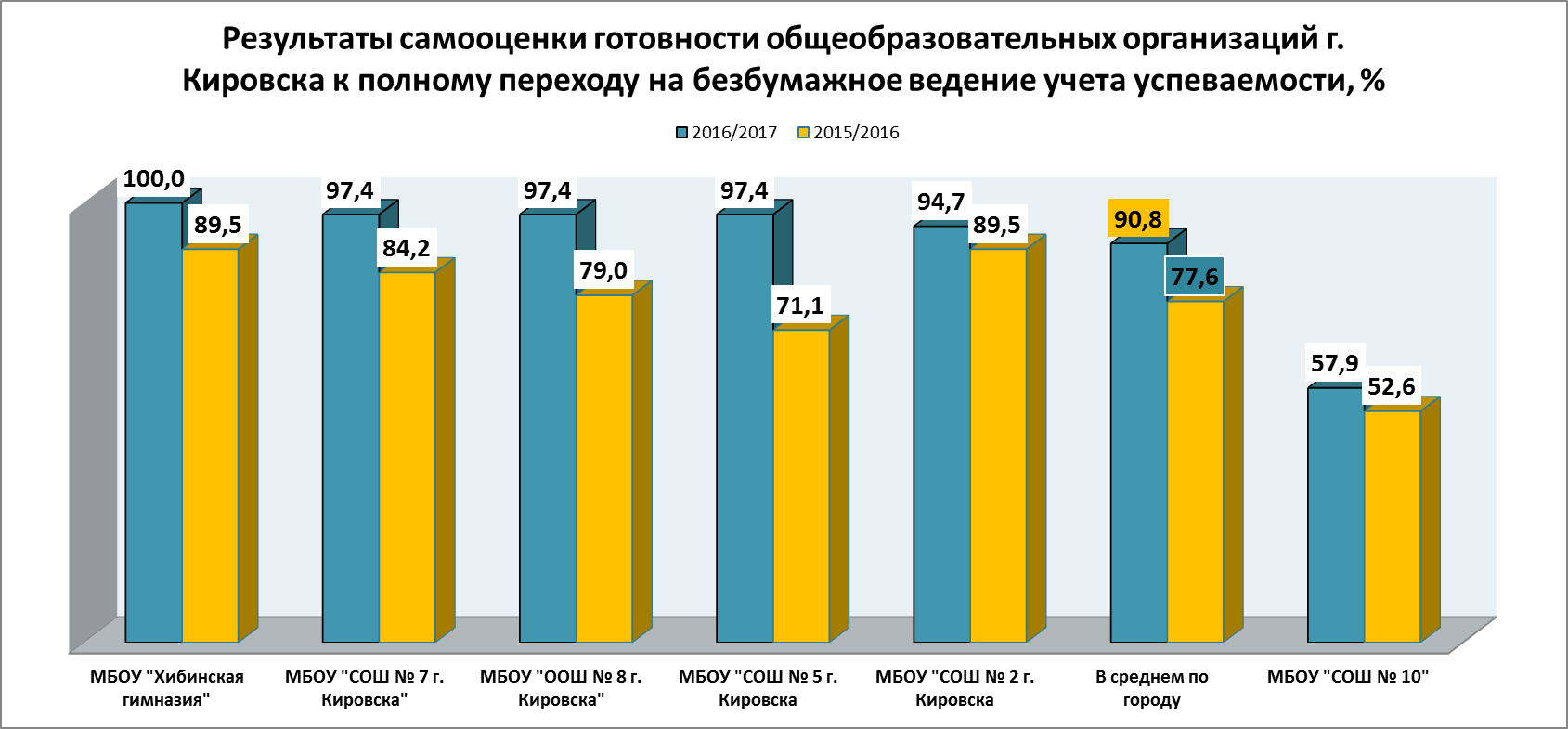 Итоги проверки наличия на официальных сайтах ОО полной и достоверной информации по вопросу безбумажного ведения учета успеваемости представлены в таблице 2 «Размещение на официальных сайтах ОО нормативных документов, информации по обеспечению полного перехода на безбумажное ведение учета успеваемости» (приложение). Основные замечания по наполнению официального сайта ОО не устранены с 2016 года, остаются прежними:-не размещена нормативно- правовая база предоставления услуги, обеспечению перехода на электронную форму учета успеваемости, либо размещена частично;-информация представлена в разных разделах сайта, разрозненно, зачастую отсутствуют взаимосвязывающие ссылки;-отдельные ссылки не активны;-навигация представлена в неудобном для пользователя виде; -на сайте представлена устаревшая информация без пометок «утратил силу»;-порядок, условия предоставления услуг в электронном виде по сути на сайте отсутствует (информирование должно быть представлено непосредственно на станице «Электронные услуги», в краткой и доступной форме, конкретно по ОО).Рейтинг размещения ОО информации по услуге представлен на диаграмме.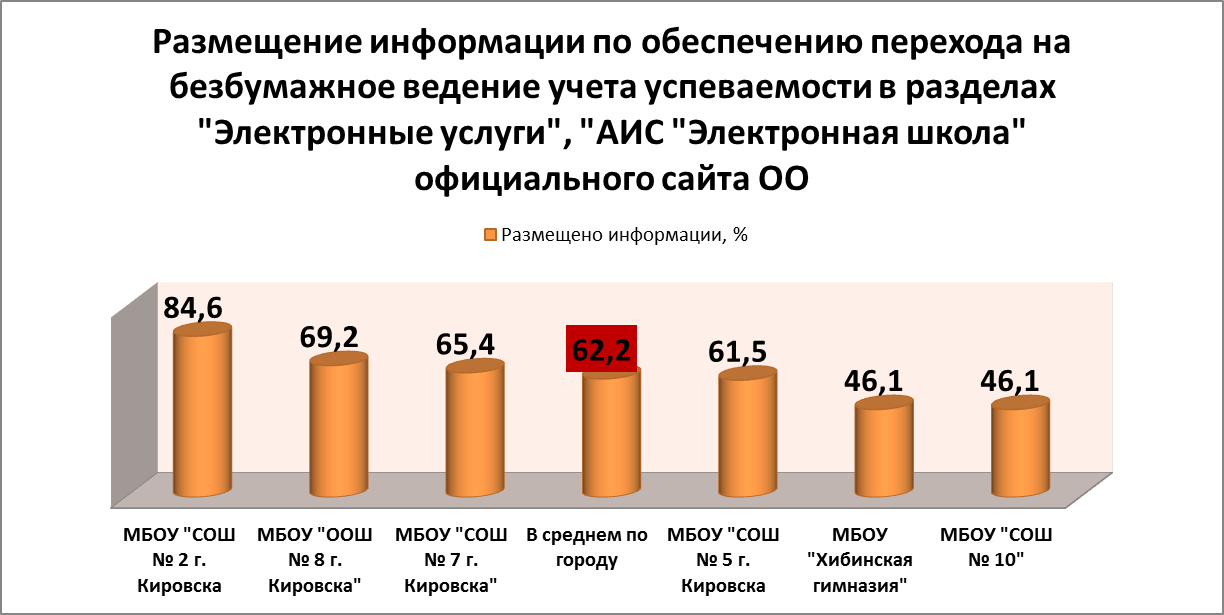 Анализ ведения электронных журналов проводился на основе сравнения результатов мониторинга ведения ЭЖ, проводимого ежемесячно с сентября 2016 по июль 2017 года. Сравнительные данные представлены на диаграмме.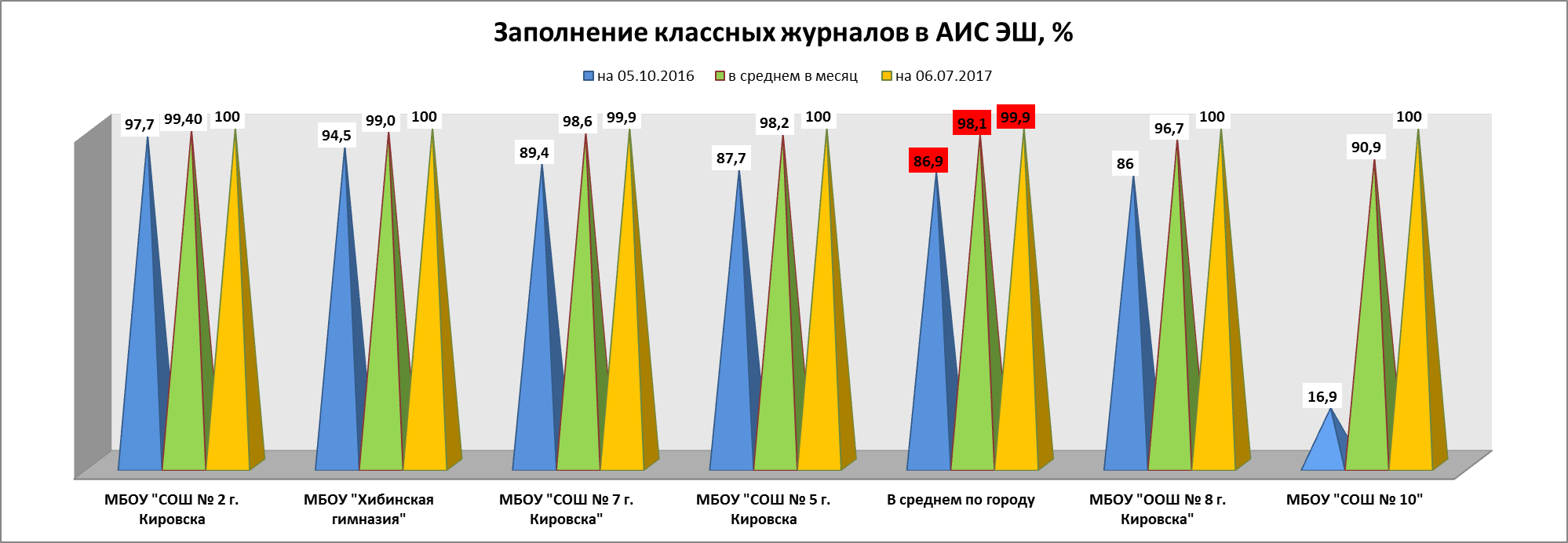 В 2016/2017 учебном году школами велась системная работа по обеспечению своевременного внесения сведений в АИС ЭШ, заполнению ЭЖ. По состоянию на 06.07.2016 в среднем по городу журналы заполнены на 99, 98 %, что соответствует требованиям.Информация о загрузке результатов государственной итоговой аттестации представлена в таблице 3.Таблица 3. Внесение ОО результатов ГИА в АИС ЭШИнформация о завершении учебного года в АИС «Электронная школа» (итоговые оценки, результаты ГИА, сведения об освоении образовательных программ и выдаче аттестатов – письмо Комитета образования, культуры и спорта от 05.06.2017 «О направлении мониторинга заполнении классных журналов в АИС «Электронная школа»») школами, за исключением МБОУ «СОШ № 2 г. Кировска» не предоставлена.В целом по итогам мониторинга, выявлено следующее: Во всех ОО обеспечена техническая готовность к переходу на электронную форму учета успеваемости: организованы ЛВС, АРМ педагогов, за счет регионального бюджета и собственных средств ОО (вторые здания) осуществляется доступ к сети Интернет.В 2016/2017 учебном году в школах системно проводилась работа по подготовке к переходу на безбумажное ведение учета успеваемости: обновлена нормативно- правовая база, актуализирована информация в АИС ЭШ, обеспечено регулярное заполнение электронных журналов более чем на 98 % в среднем за год.Все школы города, за исключением МБОУ «СОШ № 10», готовы к полному переходу на безбумажное ведение учета успеваемости.ПРЕДЛОЖЕНИЯ:Руководителям ОО:Обеспечить наличие в ОО актуальной нормативно- правовой базы, регламентирующей ведение безбумажного учета успеваемости.Продолжить системную деятельность по обновлению парка технических средств информатизации, обеспечению бесперебойной работы ЛВС, функционированию АРМ педагогов.Проверить в реестре зарегистрированных операторов – «Поиск по реестру» -  http://pd.rkn.gov.ru/ факт регистрации ОО в качестве оператора персональных данных, по необходимости отправить уполномоченному органу по защите прав субъектов персональных данных о своем намерении осуществлять обработку персональных данных автоматизированным способом, зарегистрироваться на портале http://pd.rkn.gov.ru/operators-registry/notification/. Обеспечить наличие в ОО согласий на обработку персональных данных, заявлений родителей (законных представителей) всех обучающихся на  предоставление услуги (отказ от предоставления услуги).Активизировать деятельность по обеспечению готовности родителей и обучающихся к использованию ЭД: провести работу с родителями (законными представителями) по оказанию им помощи в получении услуги, использовании ЭД, провести инструктажи с обучающимися по вопросам пользования ЭД.Обеспечить ведение педагогическими работниками электронных журналов и электронных дневников своевременно и в полном объеме.Продолжить систематическую деятельность по обеспечению качества работы в АИС ЭШ.Обеспечить технические условия и сохранение базы данных ЭЖ.В разделе «Электронные услуги» на официальных сайтах разместить полный пакет нормативно- правовых актов по переходу на безбумажное ведение учета успеваемости, в доступной форме разместить актуальную информацию для родителей (законных представителей) и обучающихся об условиях и способах получения услуги, использования ЭД, разместить ссылки на получение услуги, на АИС ЭШ, проверить их работоспособность; обеспечить своевременное обновление информации.В срок до 31.08.2017 обеспечить загрузку результатов ГИА в полном объеме, выставление итоговых оценок, внесение сведений о выданных аттестатах, перевод обучающихся в новый учебный год в АИС ЭШ, зачисление вновьпоступивших обучающихся.В 2017/2018 учебном году апробировать безбумажное ведение учета успеваемости во всех классах и параллелях, во всех школах города.В 2017/2018 учебном году обеспечить системный контроль работы педагогических сотрудников в АИС ЭШ.КритерийПроблемные моментыРекомендации для ОО1)Наличие утвержденных нормативных актовНе все ОО внесли в должностные обязанности сотрудников дополнения, связанные с ведением электронных журналов, работой в АИС ЭШВнести дополнения в должностные инструкции в срок до 01.09.20162)Наличие необходимого и достаточного ресурсного оснащения ООВсе школы оснащены техническими средствами информатизации на достаточном уровне:- функционируют локальные  вычислительные сети;- организованы АРМ учителейПродолжить системную деятельность по обновлению парка средств информатизации в ОО, обеспечению бесперебойной работы ЛВС3)Обеспечение безопасности персональных данныхМБОУ «СОШ № 10» не зарегистрировано в качестве оператора персональных данных (на портале персональных данных - http://pd.rkn.gov.ru/operators-registry/notification/, п.1 ст.22 №152-ФЗ)МБОУ «СОШ № 10» отправить уведомление уполномоченному органу по защите прав субъектов персональных данных о своем намерении осуществлять обработку персональных данных автоматизированным способом, зарегистрироваться на портале http://pd.rkn.gov.ru/operators-registry/notification/КритерийПроблемные моментыРекомендации для ОО3)Обеспечение безопасности персональных данныхВ отдельных ОО  не в полном объеме имеются заявления родителей на предоставление услуги «Предоставление информации о текущей успеваемости учащегося, ведение электронного дневника и электронного журнала успеваемости» (далее – услуга), согласия (отказы) на обработку персональных данныхОбеспечить наличие в ОО согласий на обработку персональных данных, заявлений родителей всех обучающихся на  предоставление услуги (отказ от предоставления услуги)4)Качество организации работы АИС ЭШЗа период 2016/2017 учебного года ОО проводилась системная работа по обеспечению внесения, актуализации сведений в АИС ЭШ.Все школы города, за исключением МБОУ «ООШ № 8 г. Кировска» и МБОУ «СОШ № 10», успешно приняли участие в региональном проекте по апробации безбумажного ведения учета успеваемости во всех классах и параллелях.Продолжить регулярную деятельность по обеспечению своевременного внесения сведений, актуализации данных в АИС ЭШ.МБОУ «СОШ № 10» и МБОУ «ООШ № 8 г. Кировска» рассмотреть вопрос об апробации безбумажного ведения учета успеваемости в 2017/2018 у.г. во всех классах и параллелях школы 5)Готовность педагогических работников ОО к ведению ЭЖ и ЭДВ отдельных ОО по- прежнему не в полной мере сформирована система контрольно- оценочной деятельности по вопросам ведения электронных форм документации, в том числе электронного журнала и дневников обучающихся Отдельные педагогические работники не владеют навыками работы в АИС ЭШ, несвоевременно и не в полном объеме вносят сведения в АИС ЭШВключить в план ВШК регулярный мониторинг ведения электронных журналов, внесения сведений в личные карточки обучающихсяОбеспечить оказание  методической помощи педагогам, не владеющим навыками работы в АИС ЭШ6)Готовность родителей к использованию ЭЖ и ЭД83,33 % ОО не предоставили информацию о результатах анкетирования родителей по вопросу ознакомления с ходом и содержанием ОП, успеваемостью обучающихся, о получении письменных заявлений родителей о способе информирования В ряде ОО отсутствуют заявления части родителей на выбор способа информированияВключить в повестку родительских собраний, в план индивидуальных консультаций подробный инструктаж родителей по вопросу получения услуги (с участием администратора АИС ЭШ, с демонстрацией презентации по условиям получения услуги), довести до сведения родителей все способы получения услуги, в т.ч. посредством использования мобильного приложения «Электронная школа»Провести социологический опрос родителей по проблемным вопросам использования ЭД, на основе полученных данных разработать план оказания помощи родителям, обучающимся по решениюпроблемных моментов использования ЭДОбеспечить наличие в ОО заявлений от всех родителей на выбор формы информирования (заявление на предоставление услуги/отказ)КритерийПроблемные моментыРекомендации для ОО7)Обеспечение хранения информацииМБОУ «СОШ № 10»  ОО не обеспечивает сохранение базы данных ЭЖОбеспечить технические условия и сохранение базы данных ЭЖ, с оценками успеваемости – 5 лет, с итоговыми оценками – 25 летООРезультаты Результаты ООЕГЭОГЭМБОУ «ООШ № 8 г. Кировска»-Результаты ОГЭ не загружены в полном объемеМБОУ «СОШ № 10»-Результаты ОГЭ не загружены в полном объемеМБОУ «СОШ № 2 г. Кировска»Результаты частично не загружены (тех. проблемы), в загруженных протоколах не проставлен балл и результат (сдал/не сдал)Не загружены результаты ОГЭ:МАТ (от 29.06.2017)Протоколы частично не заполнены – не проставлен результат (сдал/ не сдал)ООРезультатыРезультатыООЕГЭОГЭМБОУ «СОШ № 5 г. Кировска»Результаты частично не загружены (тех. проблемы), в загруженных протоколах не проставлен балл и результат (сдал/не сдал)Не загружены результаты ОГЭ:МАТ (06.06.2017, 22.06.2017, 29.06.2017)РУС (29.06.2017)ФИЗ (01.06.2017)ХИМ (23.06.2017)ОБЩ (08.06.2017, 23.06.2017, 28.06.2017)ГЕО (08.06.2017, 23.06.2017, 28.06.2017)ЛИТ (19.06.2017)Протоколы частично не заполнены – не проставлен результат (сдал/ не сдал)МБОУ «СОШ № 7 г. Кировска»Результаты частично не загружены (тех. проблемы), в загруженных протоколах не проставлен балл и результат (сдал/не сдал)Не загружены результаты ОГЭ:МАТ (22.06.2017)ИНФ (19.06.2017)ОБЩ (23.06.2017)ИСТ (19.06.2017)Протоколы частично не заполнены – не проставлен результат (сдал/ не сдал)МБОУ «Хибинская гимназия»Результаты частично не загружены (тех. проблемы), в загруженных протоколах не проставлен балл и результат (сдал/не сдал)Не загружены результаты ОГЭ:ИНФ (19.06.2017)ГЕО (28.06.2017)Протоколы частично не заполнены – не проставлен результат (сдал/ не сдал)Ведущий специалист отделаобразованияЕ.А. Васекина